Π Α Ρ Α Ρ Τ Η Μ Α Τ ΑΠΑΡΑΡΤΗΜΑ 1 : ΠΡΟΤΑΣΗ ΥΠΟΨΗΦΙΟΤΗΤΑΣ ΠΡΟΤΑΣΗ ΥΠΟΨΗΦΙΟΤΗΤΑΣ :  Προς την ΑΝ.ΗΜΑ. Α.Ε.Πρόσκληση Εκδήλωσης Ενδιαφέροντος για υποβολή πρότασης για την κατάρτιση Σύμβασης Μίσθωσης Έργου (Σ.Μ.Ε.) για το τοπικό πρόγραμμα LEADER/CLLD του ΠΑΑ 2014-2020 ατόμου με ειδικότητα Δικηγόρου.Πριν από τη συμπλήρωση του παρόντος, παρακαλείσθε να μελετήσετε το τεύχος της παρούσας ΠΡΟΚΗΡΥΞΗΣ. Η υποβολή της αίτησης συμμετοχής σας σημαίνει αποδοχή της προκήρυξης.Προσωπικά στοιχεία	Επώνυμο : …………………………………………………………………….………………………………………Όνομα : ………………………………………………………………….…………………………………………….Όνομα πατρός : ………………………………………………..……………………………………………………Στοιχεία αλληλογραφίας Οδός και αριθμός  : ……………………..…………………………………………………………………………Πόλη : ……………………………………….……….…………………………………………………………………Ταχυδρομικός κώδικας  : ……………………………………….……….………………………………………Αριθμός τηλεφώνου οικίας : ….…….……….………………… Κινητό : ..………..……………………Αριθμός τηλεφώνου εργασίας : ………………………….……………………………………………………Αριθμός τέλεφαξ : ……………………………………….……….……………………….………………………Ε-mail : ……………………………………….……….………………………………………………………………Όνομα και αριθμός τηλεφώνου του προσώπου προς ειδοποίηση, σε περίπτωση απουσίας μου : ..……………………….……….…………………………………………………………………Ημερομηνία γέννησης : ………………………………………………………………………………………….Υπηκοότητα : ……………………….……………………………………………………………………………….ΠΑΡΑΡΤΗΜΑ 2 : ΥΠΕΥΘΥΝΗ ΔΗΛΩΣΗ 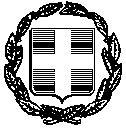 ΥΠΕΥΘΥΝΗ ΔΗΛΩΣΗ(άρθρο 8 Ν.1599/1986)Η ακρίβεια των στοιχείων που υποβάλλονται με αυτή τη δήλωση μπορεί να ελεγχθεί με βάση το αρχείο άλλων υπηρεσιών (άρθρο 8 παρ. 4 Ν. 1599/1986)Με ατομική μου ευθύνη και γνωρίζοντας τις κυρώσεις (3, που προβλέπονται από της διατάξεις της παρ. 6 του άρθρου 22 του Ν. 1599/1986, δηλώνω ότι:α)	Δεν έχω στερηθεί των πολιτικών μου δικαιωμάτων.β)	Έχω εκπληρώσει τη στρατιωτική μου θητεία /  Έχω νόμιμα απαλλαγεί από τη στρατιωτική θητεία.γ)	Δεν έχω καταδικαστεί για κακούργημα σε οποιαδήποτε ποινή.δ)	Δεν  έχω καταδικαστεί για κλοπή, υπεξαίρεση (κοινή και στην Υπηρεσία), απάτη, εκβίαση, πλαστογραφία, απιστία δικηγόρου, δωροδοκία ή δωροληψία, απιστία περί την Υπηρεσία, παράβαση καθήκοντος καθ’ υποτροπή, συκοφαντική δυσφήμιση ή έγκλημα κατά της γενετήσιας ελευθερίας ή οικονομικής εκμετάλλευσης της γενετήσιας ζωής.ε)	Δεν είμαι υπόδικος και δεν έχω παραπεμφθεί με τελεσίδικο βούλευμα για κακούργημα ή για πλημμέλημα της προηγούμενης περίπτωσης έστω και αν το αδίκημα παραγράφηκε.στ)	Είμαι υπήκοος κράτους μέλους της Ευρωπαϊκής Ένωσης / Είμαι ομογενής.ζ)	Έχω τα τυπικά προσόντα που αντιστοιχούν στη θέση εργασίας για την οποία εκδηλώνω ενδιαφέρον.η)	Δεν διώκομαι και δεν έχω καταδικαστεί  για πλημμέλημα από δόλο, για το οποίο προβλέπεται ποινή φυλάκισης άνω του έτους ή έχει καταλογισθεί ποινή άνω των έξι μηνών.θ) 	Δεν έχω καταδικαστεί για αδίκημα σχετικό με την επαγγελματική διαγωγή, βάσει δικαστικής απόφασης αρμόδιας αρχής κράτους μέλους η οποία ισχύει και έχει ισχύ δεδικασμένουι) 	Δεν έχω διαπράξει σοβαρό επαγγελματικό παράπτωμα, το οποίο έχει διαπιστωθεί με οποιοδήποτε μέσοια)	Αποδέχομαι τους όρους της παρούσας Προκήρυξης.	Ημερομηνία: ……………20...Ο Δηλών(1) Αναγράφεται από τον ενδιαφερόμενο πολίτη ή Αρχή ή η Υπηρεσία του δημόσιου τομέα, που απευθύνεται η αίτηση.(2) Αναγράφεται ολογράφως. (3) «Όποιος εν γνώσει του δηλώνει ψευδή γεγονότα ή αρνείται ή αποκρύπτει τα αληθινά με έγγραφη υπεύθυνη δήλωση του άρθρου 8 τιμωρείται με φυλάκιση τουλάχιστον τριών μηνών. Εάν ο υπαίτιος αυτών των πράξεων σκόπευε να προσπορίσει στον εαυτόν του ή σε άλλον περιουσιακό όφελος βλάπτοντας τρίτον ή σκόπευε να βλάψει άλλον, τιμωρείται με κάθειρξη μέχρι 10 ετών.(4) Σε περίπτωση ανεπάρκειας χώρου η δήλωση συνεχίζεται στην πίσω όψη της και υπογράφεται από τον δηλούντα ή την δηλούσα. Ο – Η Δηλ…………..(Υπογραφή)ΠΑΡΑΡΤΗΜΑ 3 : ΒΙΟΓΡΑΦΙΚΟ ΣΗΜΕΙΩΜΑ (1) 	Συμπληρώνεται κατά περίπτωση με (Ι) ή (Δ) ή (Ε). Όπου :Ι : Ιδιωτικός τομέας. (Φυσικά πρόσωπα ή Νομικά Πρόσωπα Ιδιωτικού Δικαίου).Δ : Δημόσιος τομέας. (Υπηρεσίες του Δημοσίου, ΝΠΔΔ ή ΟΤΑ α’ και β’ βαθμού ή ΝΠΙΔ του δημοσίου τομέα της παρ. 1 του άρθρου 14 του Ν.2190/1994, όπως ισχύει ή Φορείς της παρ. 3 άρθ. 1 του Ν. 2527/1997). Ε : Ελεύθερος επαγγελματίας.	Ο/Η Δηλών/ούσα	……………………..…….5.Στρατιωτική θητεία : Απαλλαγή :Στρατιωτική θητεία : Απαλλαγή :Στρατιωτική θητεία : Απαλλαγή :Εκπληρωμένη :Εκπληρωμένη :Εκπληρωμένη :Εκπληρωμένη :Εκπληρωμένη :6.Οικογενειακή κατάσταση :ΆγαμοςΆγαμοςΆγαμοςΆγαμοςΈγγαμοςΈγγαμοςΈγγαμοςΈγγαμοςΑρ. τέκνωνΑρ. τέκνωνΑρ. τέκνωνΑρ. τέκνωνΑρ. τέκνωνΔιαζευγμένοςΔιαζευγμένοςΔιαζευγμένοςΔιαζευγμένοςΑρ. τέκνωνΑρ. τέκνωνΑρ. τέκνωνΑρ. τέκνωνΑρ. τέκνωνΠΡΟΣ(1):Ο – Η Όνομα:Επώνυμο:Επώνυμο:Επώνυμο:Όνομα και Επώνυμο Πατέρα: Όνομα και Επώνυμο Πατέρα: Όνομα και Επώνυμο Πατέρα: Όνομα και Επώνυμο Μητέρας:Όνομα και Επώνυμο Μητέρας:Όνομα και Επώνυμο Μητέρας:Ημερομηνία γέννησης(2): Ημερομηνία γέννησης(2): Ημερομηνία γέννησης(2): Τόπος Γέννησης:Τόπος Γέννησης:Τόπος Γέννησης:Αριθμός Δελτίου Ταυτότητας:Αριθμός Δελτίου Ταυτότητας:Αριθμός Δελτίου Ταυτότητας:Τηλ:Τηλ:Τόπος Κατοικίας:Τόπος Κατοικίας:Οδός:Αριθ:ΤΚ:Αρ. Τηλεομοιοτύπου (Fax):Αρ. Τηλεομοιοτύπου (Fax):Αρ. Τηλεομοιοτύπου (Fax):Αρ. Τηλεομοιοτύπου (Fax):Δ/νση Ηλεκτρ. Ταχυδρομείου(Εmail):Δ/νση Ηλεκτρ. Ταχυδρομείου(Εmail):ΒΙΟΓΡΑΦΙΚΟ ΣΗΜΕΙΩΜΑΒΙΟΓΡΑΦΙΚΟ ΣΗΜΕΙΩΜΑΒΙΟΓΡΑΦΙΚΟ ΣΗΜΕΙΩΜΑΒΙΟΓΡΑΦΙΚΟ ΣΗΜΕΙΩΜΑΒΙΟΓΡΑΦΙΚΟ ΣΗΜΕΙΩΜΑΒΙΟΓΡΑΦΙΚΟ ΣΗΜΕΙΩΜΑΒΙΟΓΡΑΦΙΚΟ ΣΗΜΕΙΩΜΑΒΙΟΓΡΑΦΙΚΟ ΣΗΜΕΙΩΜΑΒΙΟΓΡΑΦΙΚΟ ΣΗΜΕΙΩΜΑΒΙΟΓΡΑΦΙΚΟ ΣΗΜΕΙΩΜΑΒΙΟΓΡΑΦΙΚΟ ΣΗΜΕΙΩΜΑΌνομαΌνομαΌνομαΕπώνυμοΕπώνυμοΕπώνυμοΠατρώνυμοΠατρώνυμοΠατρώνυμοΗμερομηνία γέννησηςΗμερομηνία γέννησηςΗμερομηνία γέννησηςΑριθμός Δελτίου ΤαυτότηταςΑριθμός Δελτίου ΤαυτότηταςΑριθμός Δελτίου ΤαυτότηταςΔιεύθυνσηΔιεύθυνσηΔιεύθυνσηΤηλέφωνοΤηλέφωνοΤηλέφωνοΤίτλος σπουδώνΤίτλος σπουδώνΤίτλος σπουδώνΆδεια άσκησης επαγγέλματοςΆδεια άσκησης επαγγέλματοςΆδεια άσκησης επαγγέλματοςΝΑΙΝΑΙΟΧΙΟΧΙΟΧΙΑν ΝΑΙ, έτος απόκτησηςΑν ΝΑΙ, έτος απόκτησηςΑν ΝΑΙ, έτος απόκτησηςΣΠΟΥΔΕΣ ΤΡΙΤΟΒΑΘΜΙΑΣ ΕΚΠΑΙΔΕΥΣΗΣ ΚΑΙ ΜΕΤΑΠΤΥΧΙΑΚΕΣ ΣΠΟΥΔΕΣΣΠΟΥΔΕΣ ΤΡΙΤΟΒΑΘΜΙΑΣ ΕΚΠΑΙΔΕΥΣΗΣ ΚΑΙ ΜΕΤΑΠΤΥΧΙΑΚΕΣ ΣΠΟΥΔΕΣΣΠΟΥΔΕΣ ΤΡΙΤΟΒΑΘΜΙΑΣ ΕΚΠΑΙΔΕΥΣΗΣ ΚΑΙ ΜΕΤΑΠΤΥΧΙΑΚΕΣ ΣΠΟΥΔΕΣΣΠΟΥΔΕΣ ΤΡΙΤΟΒΑΘΜΙΑΣ ΕΚΠΑΙΔΕΥΣΗΣ ΚΑΙ ΜΕΤΑΠΤΥΧΙΑΚΕΣ ΣΠΟΥΔΕΣΣΠΟΥΔΕΣ ΤΡΙΤΟΒΑΘΜΙΑΣ ΕΚΠΑΙΔΕΥΣΗΣ ΚΑΙ ΜΕΤΑΠΤΥΧΙΑΚΕΣ ΣΠΟΥΔΕΣΣΠΟΥΔΕΣ ΤΡΙΤΟΒΑΘΜΙΑΣ ΕΚΠΑΙΔΕΥΣΗΣ ΚΑΙ ΜΕΤΑΠΤΥΧΙΑΚΕΣ ΣΠΟΥΔΕΣΣΠΟΥΔΕΣ ΤΡΙΤΟΒΑΘΜΙΑΣ ΕΚΠΑΙΔΕΥΣΗΣ ΚΑΙ ΜΕΤΑΠΤΥΧΙΑΚΕΣ ΣΠΟΥΔΕΣΣΠΟΥΔΕΣ ΤΡΙΤΟΒΑΘΜΙΑΣ ΕΚΠΑΙΔΕΥΣΗΣ ΚΑΙ ΜΕΤΑΠΤΥΧΙΑΚΕΣ ΣΠΟΥΔΕΣΣΠΟΥΔΕΣ ΤΡΙΤΟΒΑΘΜΙΑΣ ΕΚΠΑΙΔΕΥΣΗΣ ΚΑΙ ΜΕΤΑΠΤΥΧΙΑΚΕΣ ΣΠΟΥΔΕΣΣΠΟΥΔΕΣ ΤΡΙΤΟΒΑΘΜΙΑΣ ΕΚΠΑΙΔΕΥΣΗΣ ΚΑΙ ΜΕΤΑΠΤΥΧΙΑΚΕΣ ΣΠΟΥΔΕΣΣΠΟΥΔΕΣ ΤΡΙΤΟΒΑΘΜΙΑΣ ΕΚΠΑΙΔΕΥΣΗΣ ΚΑΙ ΜΕΤΑΠΤΥΧΙΑΚΕΣ ΣΠΟΥΔΕΣΑ/ΑΕκπαιδευτικό Ίδρυμα (ονομασία, πόλη, χώρα)Εκπαιδευτικό Ίδρυμα (ονομασία, πόλη, χώρα)Εκπαιδευτικό Ίδρυμα (ονομασία, πόλη, χώρα)Διάρκεια σπουδών από ……….                   έως ………                    (μήνας & έτος)Διάρκεια σπουδών από ……….                   έως ………                    (μήνας & έτος)Διάρκεια σπουδών από ……….                   έως ………                    (μήνας & έτος)Τίτλος πτυχίου ή διπλώματοςΤίτλος πτυχίου ή διπλώματοςΗμερομηνία χορήγησηςΒαθμολογίαΑΠΟΔΕΙΞΗ ΕΠΑΓΓΕΛΜΑΤΙΚΗΣ ΕΜΠΕΙΡΙΑΣ (συμπληρώνεται από τον υποψήφιο και αν δεν επαρκεί μπορεί να χρησιμοποιηθεί και δεύτερο έντυπο – Επισυνάψτε αποδεικτικά προϋπηρεσίας)ΑΠΟΔΕΙΞΗ ΕΠΑΓΓΕΛΜΑΤΙΚΗΣ ΕΜΠΕΙΡΙΑΣ (συμπληρώνεται από τον υποψήφιο και αν δεν επαρκεί μπορεί να χρησιμοποιηθεί και δεύτερο έντυπο – Επισυνάψτε αποδεικτικά προϋπηρεσίας)ΑΠΟΔΕΙΞΗ ΕΠΑΓΓΕΛΜΑΤΙΚΗΣ ΕΜΠΕΙΡΙΑΣ (συμπληρώνεται από τον υποψήφιο και αν δεν επαρκεί μπορεί να χρησιμοποιηθεί και δεύτερο έντυπο – Επισυνάψτε αποδεικτικά προϋπηρεσίας)ΑΠΟΔΕΙΞΗ ΕΠΑΓΓΕΛΜΑΤΙΚΗΣ ΕΜΠΕΙΡΙΑΣ (συμπληρώνεται από τον υποψήφιο και αν δεν επαρκεί μπορεί να χρησιμοποιηθεί και δεύτερο έντυπο – Επισυνάψτε αποδεικτικά προϋπηρεσίας)ΑΠΟΔΕΙΞΗ ΕΠΑΓΓΕΛΜΑΤΙΚΗΣ ΕΜΠΕΙΡΙΑΣ (συμπληρώνεται από τον υποψήφιο και αν δεν επαρκεί μπορεί να χρησιμοποιηθεί και δεύτερο έντυπο – Επισυνάψτε αποδεικτικά προϋπηρεσίας)ΑΠΟΔΕΙΞΗ ΕΠΑΓΓΕΛΜΑΤΙΚΗΣ ΕΜΠΕΙΡΙΑΣ (συμπληρώνεται από τον υποψήφιο και αν δεν επαρκεί μπορεί να χρησιμοποιηθεί και δεύτερο έντυπο – Επισυνάψτε αποδεικτικά προϋπηρεσίας)ΑΠΟΔΕΙΞΗ ΕΠΑΓΓΕΛΜΑΤΙΚΗΣ ΕΜΠΕΙΡΙΑΣ (συμπληρώνεται από τον υποψήφιο και αν δεν επαρκεί μπορεί να χρησιμοποιηθεί και δεύτερο έντυπο – Επισυνάψτε αποδεικτικά προϋπηρεσίας)Α/ΑΑπόΈωςΜήνες ΑπασχόλησηςΦορέας Απασχόλησης - ΕργοδότηςΚατηγορία Φορέα (1)Αντικείμενο Απασχόλησης             (θέση – υπευθυνότητα/καθήκοντα)1.   ΓΕΝΙΚΗ ΕΠΑΓΓΕΛΜΑΤΙΚΗ ΕΜΠΕΙΡΙΑ1.   ΓΕΝΙΚΗ ΕΠΑΓΓΕΛΜΑΤΙΚΗ ΕΜΠΕΙΡΙΑ1.   ΓΕΝΙΚΗ ΕΠΑΓΓΕΛΜΑΤΙΚΗ ΕΜΠΕΙΡΙΑ1.   ΓΕΝΙΚΗ ΕΠΑΓΓΕΛΜΑΤΙΚΗ ΕΜΠΕΙΡΙΑ1.   ΓΕΝΙΚΗ ΕΠΑΓΓΕΛΜΑΤΙΚΗ ΕΜΠΕΙΡΙΑ1.   ΓΕΝΙΚΗ ΕΠΑΓΓΕΛΜΑΤΙΚΗ ΕΜΠΕΙΡΙΑ1.   ΓΕΝΙΚΗ ΕΠΑΓΓΕΛΜΑΤΙΚΗ ΕΜΠΕΙΡΙΑ1.2.3.4.5.6.7.8.9.10.ΣΥΝΟΛΟΣΥΝΟΛΟΣΥΝΟΛΟ2.   ΕΙΔΙΚΗ ΕΠΑΓΓΕΛΜΑΤΙΚΗ ΕΜΠΕΙΡΙΑ2.   ΕΙΔΙΚΗ ΕΠΑΓΓΕΛΜΑΤΙΚΗ ΕΜΠΕΙΡΙΑ2.   ΕΙΔΙΚΗ ΕΠΑΓΓΕΛΜΑΤΙΚΗ ΕΜΠΕΙΡΙΑ2.   ΕΙΔΙΚΗ ΕΠΑΓΓΕΛΜΑΤΙΚΗ ΕΜΠΕΙΡΙΑ2.   ΕΙΔΙΚΗ ΕΠΑΓΓΕΛΜΑΤΙΚΗ ΕΜΠΕΙΡΙΑ2.   ΕΙΔΙΚΗ ΕΠΑΓΓΕΛΜΑΤΙΚΗ ΕΜΠΕΙΡΙΑ2.   ΕΙΔΙΚΗ ΕΠΑΓΓΕΛΜΑΤΙΚΗ ΕΜΠΕΙΡΙΑ1.2.3.4.5.6.7.8.9.10.ΣΥΝΟΛΟΣΥΝΟΛΟΣΥΝΟΛΟΑ/ΑΓΝΩΣΗ Η/Υ - ΠΡΟΓΡΑΜΜΑΤΑ1.2.3.4.5.6.7.8.9.10.Α/ΑΠΡΟΣΩΠΑ ΓΙΑ ΣΥΣΤΑΣΕΙΣΘΕΣΗ ΑΠΑΣΧΟΛΗΣΗΣΕΠΙΧΕΙΡΗΣΗ ΠΟΥ ΑΠΑΣΧΟΛΕΙΤΑΙ  Ο ΣΥΣΤΗΝΩΝΣΗΜΕΙΩΣΗ :Τα παρακάτω στοιχεία θα προσκομισθούν επικυρωμένα μετά την πιθανή επιλογή μου, προκειμένου αυτή να ολοκληρωθεί.Φωτοαντίγραφο της αστυνομικής ταυτότηταςΦωτοαντίγραφο του βασικού τίτλου σπουδών και άλλων τίτλων εφόσον υπάρχουν.Φωτοαντίγραφο της αναγνώρισης ισοτιμίας πτυχίου Σχολής του εξωτερικού.Παραστατικά τεκμηρίωσης γνώσης χειρισμού ηλεκτρονικών υπολογιστών.Απολυτήριο στρατού ή έγγραφο νόμιμης απαλλαγής από τη στρατιωτική θητεία (αφορά στους άνδρες).Tεκμηρίωση της δηλωθείσας επαγγελματικής εμπειρίας συνοδευόμενη από τις αντίστοιχες βεβαιώσεις.